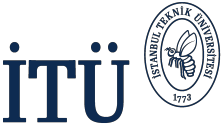 Ders Planı COURSE PLANDersin Fizik Mühendisliği Öğrenci Çıktılarıyla İlişkisiÖlçek:	    1: Az,    2: Kısmi,    3: Tam Relationship of the Course to Mathematical Engineering Student OutcomesScaling:	        1: Little,    2: Partial,    3: Full Ders kaynakları ve Başarı değerlendirme sistemi (Course materials and Assessment criteria)Dersin Adı: Kuantum Mekaniği IIIDersin Adı: Kuantum Mekaniği IIIDersin Adı: Kuantum Mekaniği IIIDersin Adı: Kuantum Mekaniği IIIDersin Adı: Kuantum Mekaniği IIIDersin Adı: Kuantum Mekaniği IIICourse Name:  Quantum Mechanics IIICourse Name:  Quantum Mechanics IIICourse Name:  Quantum Mechanics IIICourse Name:  Quantum Mechanics IIICourse Name:  Quantum Mechanics IIICourse Name:  Quantum Mechanics IIICourse Name:  Quantum Mechanics IIIKod(Code)Yarıyıl(Semester)Yarıyıl(Semester)Kredi(Local Credits)Kredi(Local Credits)AKTS Kredi(ECTS Credits)AKTS Kredi(ECTS Credits)AKTS Kredi(ECTS Credits)Ders Uygulaması,  Saat/Hafta(Course Implementation, Hours/Week)Ders Uygulaması,  Saat/Hafta(Course Implementation, Hours/Week)Ders Uygulaması,  Saat/Hafta(Course Implementation, Hours/Week)Ders Uygulaması,  Saat/Hafta(Course Implementation, Hours/Week)Ders Uygulaması,  Saat/Hafta(Course Implementation, Hours/Week)Kod(Code)Yarıyıl(Semester)Yarıyıl(Semester)Kredi(Local Credits)Kredi(Local Credits)AKTS Kredi(ECTS Credits)AKTS Kredi(ECTS Credits)AKTS Kredi(ECTS Credits)Ders (Theoretical)Ders (Theoretical)Uygulama(Tutorial)Uygulama(Tutorial)Laboratuar(Laboratory)FIZ 453/FIZ 453E883344433000Bölüm / Program(Department/Program)Bölüm / Program(Department/Program)Fizik MühendisliğiPhysics EngineeringFizik MühendisliğiPhysics EngineeringFizik MühendisliğiPhysics EngineeringFizik MühendisliğiPhysics EngineeringFizik MühendisliğiPhysics EngineeringFizik MühendisliğiPhysics EngineeringFizik MühendisliğiPhysics EngineeringFizik MühendisliğiPhysics EngineeringFizik MühendisliğiPhysics EngineeringFizik MühendisliğiPhysics EngineeringFizik MühendisliğiPhysics EngineeringDersin Türü(Course Type)Dersin Türü(Course Type)Seçmeli (Elective)Seçmeli (Elective)Seçmeli (Elective)Seçmeli (Elective)Seçmeli (Elective)Dersin Dili(Course Language)Dersin Dili(Course Language)Dersin Dili(Course Language)Türkçe / İngilizce(Turkish/English)Türkçe / İngilizce(Turkish/English)Türkçe / İngilizce(Turkish/English)Dersin Önkoşulları(Course Prerequisites)Dersin Önkoşulları(Course Prerequisites)FIZ 352 MIN DD veya FIZ 352E MIN DD veya FIZ 415 MIN DD veya FIZ 415E MIN DDFIZ 352 MIN DD veya FIZ 352E MIN DD veya FIZ 415 MIN DD veya FIZ 415E MIN DDFIZ 352 MIN DD veya FIZ 352E MIN DD veya FIZ 415 MIN DD veya FIZ 415E MIN DDFIZ 352 MIN DD veya FIZ 352E MIN DD veya FIZ 415 MIN DD veya FIZ 415E MIN DDFIZ 352 MIN DD veya FIZ 352E MIN DD veya FIZ 415 MIN DD veya FIZ 415E MIN DDFIZ 352 MIN DD veya FIZ 352E MIN DD veya FIZ 415 MIN DD veya FIZ 415E MIN DDFIZ 352 MIN DD veya FIZ 352E MIN DD veya FIZ 415 MIN DD veya FIZ 415E MIN DDFIZ 352 MIN DD veya FIZ 352E MIN DD veya FIZ 415 MIN DD veya FIZ 415E MIN DDFIZ 352 MIN DD veya FIZ 352E MIN DD veya FIZ 415 MIN DD veya FIZ 415E MIN DDFIZ 352 MIN DD veya FIZ 352E MIN DD veya FIZ 415 MIN DD veya FIZ 415E MIN DDFIZ 352 MIN DD veya FIZ 352E MIN DD veya FIZ 415 MIN DD veya FIZ 415E MIN DDDersin Mesleki Bileşene Katkısı, %(Course Category by Content, %)Dersin Mesleki Bileşene Katkısı, %(Course Category by Content, %)Temel Bilim ve Matematik(Basic Sciences and Math)Temel Bilim ve Matematik(Basic Sciences and Math)Temel Mühendislik(Engineering Science)Temel Mühendislik(Engineering Science)Temel Mühendislik(Engineering Science)Temel Mühendislik(Engineering Science)Temel Mühendislik(Engineering Science)Mühendislik/Mimarlık Tasarım (Engineering/Architecture Design)Mühendislik/Mimarlık Tasarım (Engineering/Architecture Design)Genel Eğitim(General Education)Genel Eğitim(General Education)Dersin Mesleki Bileşene Katkısı, %(Course Category by Content, %)Dersin Mesleki Bileşene Katkısı, %(Course Category by Content, %)%60%60%40%40%40%40%40Dersin Tanımı(Course Description)Dersin Tanımı(Course Description)WKB Yaklaştırma: “Klasik” bölge, tünelleme. Zamana Bağlı Tedirgeme Kuramı:İki düzeyli sistemler, harmonik tedirgeme, kendiliğinden ışıma, adiyabatik yaklaştırma, Aharanov-Bohm fazı, Berry fazı.  Elektromanyetik kuranmın göreli formülasyonu, ayar simetrisi. Göreli kuantum mekaniğine giriş, Klein-Gordon denklemi. Dirac denklemi, serbest parçacık çözümleri. Dirac parçacığının elektromanyetik etkileşmesi. Foldy-Wouthuysen dönüşümleri. WKB Yaklaştırma: “Klasik” bölge, tünelleme. Zamana Bağlı Tedirgeme Kuramı:İki düzeyli sistemler, harmonik tedirgeme, kendiliğinden ışıma, adiyabatik yaklaştırma, Aharanov-Bohm fazı, Berry fazı.  Elektromanyetik kuranmın göreli formülasyonu, ayar simetrisi. Göreli kuantum mekaniğine giriş, Klein-Gordon denklemi. Dirac denklemi, serbest parçacık çözümleri. Dirac parçacığının elektromanyetik etkileşmesi. Foldy-Wouthuysen dönüşümleri. WKB Yaklaştırma: “Klasik” bölge, tünelleme. Zamana Bağlı Tedirgeme Kuramı:İki düzeyli sistemler, harmonik tedirgeme, kendiliğinden ışıma, adiyabatik yaklaştırma, Aharanov-Bohm fazı, Berry fazı.  Elektromanyetik kuranmın göreli formülasyonu, ayar simetrisi. Göreli kuantum mekaniğine giriş, Klein-Gordon denklemi. Dirac denklemi, serbest parçacık çözümleri. Dirac parçacığının elektromanyetik etkileşmesi. Foldy-Wouthuysen dönüşümleri. WKB Yaklaştırma: “Klasik” bölge, tünelleme. Zamana Bağlı Tedirgeme Kuramı:İki düzeyli sistemler, harmonik tedirgeme, kendiliğinden ışıma, adiyabatik yaklaştırma, Aharanov-Bohm fazı, Berry fazı.  Elektromanyetik kuranmın göreli formülasyonu, ayar simetrisi. Göreli kuantum mekaniğine giriş, Klein-Gordon denklemi. Dirac denklemi, serbest parçacık çözümleri. Dirac parçacığının elektromanyetik etkileşmesi. Foldy-Wouthuysen dönüşümleri. WKB Yaklaştırma: “Klasik” bölge, tünelleme. Zamana Bağlı Tedirgeme Kuramı:İki düzeyli sistemler, harmonik tedirgeme, kendiliğinden ışıma, adiyabatik yaklaştırma, Aharanov-Bohm fazı, Berry fazı.  Elektromanyetik kuranmın göreli formülasyonu, ayar simetrisi. Göreli kuantum mekaniğine giriş, Klein-Gordon denklemi. Dirac denklemi, serbest parçacık çözümleri. Dirac parçacığının elektromanyetik etkileşmesi. Foldy-Wouthuysen dönüşümleri. WKB Yaklaştırma: “Klasik” bölge, tünelleme. Zamana Bağlı Tedirgeme Kuramı:İki düzeyli sistemler, harmonik tedirgeme, kendiliğinden ışıma, adiyabatik yaklaştırma, Aharanov-Bohm fazı, Berry fazı.  Elektromanyetik kuranmın göreli formülasyonu, ayar simetrisi. Göreli kuantum mekaniğine giriş, Klein-Gordon denklemi. Dirac denklemi, serbest parçacık çözümleri. Dirac parçacığının elektromanyetik etkileşmesi. Foldy-Wouthuysen dönüşümleri. WKB Yaklaştırma: “Klasik” bölge, tünelleme. Zamana Bağlı Tedirgeme Kuramı:İki düzeyli sistemler, harmonik tedirgeme, kendiliğinden ışıma, adiyabatik yaklaştırma, Aharanov-Bohm fazı, Berry fazı.  Elektromanyetik kuranmın göreli formülasyonu, ayar simetrisi. Göreli kuantum mekaniğine giriş, Klein-Gordon denklemi. Dirac denklemi, serbest parçacık çözümleri. Dirac parçacığının elektromanyetik etkileşmesi. Foldy-Wouthuysen dönüşümleri. WKB Yaklaştırma: “Klasik” bölge, tünelleme. Zamana Bağlı Tedirgeme Kuramı:İki düzeyli sistemler, harmonik tedirgeme, kendiliğinden ışıma, adiyabatik yaklaştırma, Aharanov-Bohm fazı, Berry fazı.  Elektromanyetik kuranmın göreli formülasyonu, ayar simetrisi. Göreli kuantum mekaniğine giriş, Klein-Gordon denklemi. Dirac denklemi, serbest parçacık çözümleri. Dirac parçacığının elektromanyetik etkileşmesi. Foldy-Wouthuysen dönüşümleri. WKB Yaklaştırma: “Klasik” bölge, tünelleme. Zamana Bağlı Tedirgeme Kuramı:İki düzeyli sistemler, harmonik tedirgeme, kendiliğinden ışıma, adiyabatik yaklaştırma, Aharanov-Bohm fazı, Berry fazı.  Elektromanyetik kuranmın göreli formülasyonu, ayar simetrisi. Göreli kuantum mekaniğine giriş, Klein-Gordon denklemi. Dirac denklemi, serbest parçacık çözümleri. Dirac parçacığının elektromanyetik etkileşmesi. Foldy-Wouthuysen dönüşümleri. WKB Yaklaştırma: “Klasik” bölge, tünelleme. Zamana Bağlı Tedirgeme Kuramı:İki düzeyli sistemler, harmonik tedirgeme, kendiliğinden ışıma, adiyabatik yaklaştırma, Aharanov-Bohm fazı, Berry fazı.  Elektromanyetik kuranmın göreli formülasyonu, ayar simetrisi. Göreli kuantum mekaniğine giriş, Klein-Gordon denklemi. Dirac denklemi, serbest parçacık çözümleri. Dirac parçacığının elektromanyetik etkileşmesi. Foldy-Wouthuysen dönüşümleri. WKB Yaklaştırma: “Klasik” bölge, tünelleme. Zamana Bağlı Tedirgeme Kuramı:İki düzeyli sistemler, harmonik tedirgeme, kendiliğinden ışıma, adiyabatik yaklaştırma, Aharanov-Bohm fazı, Berry fazı.  Elektromanyetik kuranmın göreli formülasyonu, ayar simetrisi. Göreli kuantum mekaniğine giriş, Klein-Gordon denklemi. Dirac denklemi, serbest parçacık çözümleri. Dirac parçacığının elektromanyetik etkileşmesi. Foldy-Wouthuysen dönüşümleri. Dersin Tanımı(Course Description)Dersin Tanımı(Course Description)The WKB approximation. The “classical” region, tunneling. Time dependent perturbation theory: Two-level systems, harmonic perturbation, spontaneous emission, adiabatic approximation, Aharanov-Bohm phase, Berry phase.Relatvistic formulation of electromagnetic theory, gauge invarianca. Introduction to relativistic quantum mechanics, Klein-Gordon equation. Dirac equation fre particle solutions. Electromagnetic interaction of the Dirac particle.  Foldy-Wouthuysen transformations. The WKB approximation. The “classical” region, tunneling. Time dependent perturbation theory: Two-level systems, harmonic perturbation, spontaneous emission, adiabatic approximation, Aharanov-Bohm phase, Berry phase.Relatvistic formulation of electromagnetic theory, gauge invarianca. Introduction to relativistic quantum mechanics, Klein-Gordon equation. Dirac equation fre particle solutions. Electromagnetic interaction of the Dirac particle.  Foldy-Wouthuysen transformations. The WKB approximation. The “classical” region, tunneling. Time dependent perturbation theory: Two-level systems, harmonic perturbation, spontaneous emission, adiabatic approximation, Aharanov-Bohm phase, Berry phase.Relatvistic formulation of electromagnetic theory, gauge invarianca. Introduction to relativistic quantum mechanics, Klein-Gordon equation. Dirac equation fre particle solutions. Electromagnetic interaction of the Dirac particle.  Foldy-Wouthuysen transformations. The WKB approximation. The “classical” region, tunneling. Time dependent perturbation theory: Two-level systems, harmonic perturbation, spontaneous emission, adiabatic approximation, Aharanov-Bohm phase, Berry phase.Relatvistic formulation of electromagnetic theory, gauge invarianca. Introduction to relativistic quantum mechanics, Klein-Gordon equation. Dirac equation fre particle solutions. Electromagnetic interaction of the Dirac particle.  Foldy-Wouthuysen transformations. The WKB approximation. The “classical” region, tunneling. Time dependent perturbation theory: Two-level systems, harmonic perturbation, spontaneous emission, adiabatic approximation, Aharanov-Bohm phase, Berry phase.Relatvistic formulation of electromagnetic theory, gauge invarianca. Introduction to relativistic quantum mechanics, Klein-Gordon equation. Dirac equation fre particle solutions. Electromagnetic interaction of the Dirac particle.  Foldy-Wouthuysen transformations. The WKB approximation. The “classical” region, tunneling. Time dependent perturbation theory: Two-level systems, harmonic perturbation, spontaneous emission, adiabatic approximation, Aharanov-Bohm phase, Berry phase.Relatvistic formulation of electromagnetic theory, gauge invarianca. Introduction to relativistic quantum mechanics, Klein-Gordon equation. Dirac equation fre particle solutions. Electromagnetic interaction of the Dirac particle.  Foldy-Wouthuysen transformations. The WKB approximation. The “classical” region, tunneling. Time dependent perturbation theory: Two-level systems, harmonic perturbation, spontaneous emission, adiabatic approximation, Aharanov-Bohm phase, Berry phase.Relatvistic formulation of electromagnetic theory, gauge invarianca. Introduction to relativistic quantum mechanics, Klein-Gordon equation. Dirac equation fre particle solutions. Electromagnetic interaction of the Dirac particle.  Foldy-Wouthuysen transformations. The WKB approximation. The “classical” region, tunneling. Time dependent perturbation theory: Two-level systems, harmonic perturbation, spontaneous emission, adiabatic approximation, Aharanov-Bohm phase, Berry phase.Relatvistic formulation of electromagnetic theory, gauge invarianca. Introduction to relativistic quantum mechanics, Klein-Gordon equation. Dirac equation fre particle solutions. Electromagnetic interaction of the Dirac particle.  Foldy-Wouthuysen transformations. The WKB approximation. The “classical” region, tunneling. Time dependent perturbation theory: Two-level systems, harmonic perturbation, spontaneous emission, adiabatic approximation, Aharanov-Bohm phase, Berry phase.Relatvistic formulation of electromagnetic theory, gauge invarianca. Introduction to relativistic quantum mechanics, Klein-Gordon equation. Dirac equation fre particle solutions. Electromagnetic interaction of the Dirac particle.  Foldy-Wouthuysen transformations. The WKB approximation. The “classical” region, tunneling. Time dependent perturbation theory: Two-level systems, harmonic perturbation, spontaneous emission, adiabatic approximation, Aharanov-Bohm phase, Berry phase.Relatvistic formulation of electromagnetic theory, gauge invarianca. Introduction to relativistic quantum mechanics, Klein-Gordon equation. Dirac equation fre particle solutions. Electromagnetic interaction of the Dirac particle.  Foldy-Wouthuysen transformations. The WKB approximation. The “classical” region, tunneling. Time dependent perturbation theory: Two-level systems, harmonic perturbation, spontaneous emission, adiabatic approximation, Aharanov-Bohm phase, Berry phase.Relatvistic formulation of electromagnetic theory, gauge invarianca. Introduction to relativistic quantum mechanics, Klein-Gordon equation. Dirac equation fre particle solutions. Electromagnetic interaction of the Dirac particle.  Foldy-Wouthuysen transformations. Dersin Amacı(Course Objectives)Dersin Amacı(Course Objectives)Kuantum mekaniğinde kullanılan yaklaşık hesap yöntemlerinin öğrenilmesi.Kendiliğinden ışıma ve soğurulma olaylarının zamana bağlı tedirgeme kuramıyla anlaşılması.Topolojik fazların anlaşılması.     Göreli kuantum mekaniğinin tanıtılması, denklemlerinin çözülmesi ve yorumlanması.Kuantum mekaniğinde kullanılan yaklaşık hesap yöntemlerinin öğrenilmesi.Kendiliğinden ışıma ve soğurulma olaylarının zamana bağlı tedirgeme kuramıyla anlaşılması.Topolojik fazların anlaşılması.     Göreli kuantum mekaniğinin tanıtılması, denklemlerinin çözülmesi ve yorumlanması.Kuantum mekaniğinde kullanılan yaklaşık hesap yöntemlerinin öğrenilmesi.Kendiliğinden ışıma ve soğurulma olaylarının zamana bağlı tedirgeme kuramıyla anlaşılması.Topolojik fazların anlaşılması.     Göreli kuantum mekaniğinin tanıtılması, denklemlerinin çözülmesi ve yorumlanması.Kuantum mekaniğinde kullanılan yaklaşık hesap yöntemlerinin öğrenilmesi.Kendiliğinden ışıma ve soğurulma olaylarının zamana bağlı tedirgeme kuramıyla anlaşılması.Topolojik fazların anlaşılması.     Göreli kuantum mekaniğinin tanıtılması, denklemlerinin çözülmesi ve yorumlanması.Kuantum mekaniğinde kullanılan yaklaşık hesap yöntemlerinin öğrenilmesi.Kendiliğinden ışıma ve soğurulma olaylarının zamana bağlı tedirgeme kuramıyla anlaşılması.Topolojik fazların anlaşılması.     Göreli kuantum mekaniğinin tanıtılması, denklemlerinin çözülmesi ve yorumlanması.Kuantum mekaniğinde kullanılan yaklaşık hesap yöntemlerinin öğrenilmesi.Kendiliğinden ışıma ve soğurulma olaylarının zamana bağlı tedirgeme kuramıyla anlaşılması.Topolojik fazların anlaşılması.     Göreli kuantum mekaniğinin tanıtılması, denklemlerinin çözülmesi ve yorumlanması.Kuantum mekaniğinde kullanılan yaklaşık hesap yöntemlerinin öğrenilmesi.Kendiliğinden ışıma ve soğurulma olaylarının zamana bağlı tedirgeme kuramıyla anlaşılması.Topolojik fazların anlaşılması.     Göreli kuantum mekaniğinin tanıtılması, denklemlerinin çözülmesi ve yorumlanması.Kuantum mekaniğinde kullanılan yaklaşık hesap yöntemlerinin öğrenilmesi.Kendiliğinden ışıma ve soğurulma olaylarının zamana bağlı tedirgeme kuramıyla anlaşılması.Topolojik fazların anlaşılması.     Göreli kuantum mekaniğinin tanıtılması, denklemlerinin çözülmesi ve yorumlanması.Kuantum mekaniğinde kullanılan yaklaşık hesap yöntemlerinin öğrenilmesi.Kendiliğinden ışıma ve soğurulma olaylarının zamana bağlı tedirgeme kuramıyla anlaşılması.Topolojik fazların anlaşılması.     Göreli kuantum mekaniğinin tanıtılması, denklemlerinin çözülmesi ve yorumlanması.Kuantum mekaniğinde kullanılan yaklaşık hesap yöntemlerinin öğrenilmesi.Kendiliğinden ışıma ve soğurulma olaylarının zamana bağlı tedirgeme kuramıyla anlaşılması.Topolojik fazların anlaşılması.     Göreli kuantum mekaniğinin tanıtılması, denklemlerinin çözülmesi ve yorumlanması.Kuantum mekaniğinde kullanılan yaklaşık hesap yöntemlerinin öğrenilmesi.Kendiliğinden ışıma ve soğurulma olaylarının zamana bağlı tedirgeme kuramıyla anlaşılması.Topolojik fazların anlaşılması.     Göreli kuantum mekaniğinin tanıtılması, denklemlerinin çözülmesi ve yorumlanması.Dersin Amacı(Course Objectives)Dersin Amacı(Course Objectives)To learn how to use approximation methods used in quantum mechanics.To understand spontaneous emission and absorption of radiation using time dependent perturbation theory.Understanding topological phases.To introduce the relativistic quantum mechanics, solutions of the equations and their interpretations.To learn how to use approximation methods used in quantum mechanics.To understand spontaneous emission and absorption of radiation using time dependent perturbation theory.Understanding topological phases.To introduce the relativistic quantum mechanics, solutions of the equations and their interpretations.To learn how to use approximation methods used in quantum mechanics.To understand spontaneous emission and absorption of radiation using time dependent perturbation theory.Understanding topological phases.To introduce the relativistic quantum mechanics, solutions of the equations and their interpretations.To learn how to use approximation methods used in quantum mechanics.To understand spontaneous emission and absorption of radiation using time dependent perturbation theory.Understanding topological phases.To introduce the relativistic quantum mechanics, solutions of the equations and their interpretations.To learn how to use approximation methods used in quantum mechanics.To understand spontaneous emission and absorption of radiation using time dependent perturbation theory.Understanding topological phases.To introduce the relativistic quantum mechanics, solutions of the equations and their interpretations.To learn how to use approximation methods used in quantum mechanics.To understand spontaneous emission and absorption of radiation using time dependent perturbation theory.Understanding topological phases.To introduce the relativistic quantum mechanics, solutions of the equations and their interpretations.To learn how to use approximation methods used in quantum mechanics.To understand spontaneous emission and absorption of radiation using time dependent perturbation theory.Understanding topological phases.To introduce the relativistic quantum mechanics, solutions of the equations and their interpretations.To learn how to use approximation methods used in quantum mechanics.To understand spontaneous emission and absorption of radiation using time dependent perturbation theory.Understanding topological phases.To introduce the relativistic quantum mechanics, solutions of the equations and their interpretations.To learn how to use approximation methods used in quantum mechanics.To understand spontaneous emission and absorption of radiation using time dependent perturbation theory.Understanding topological phases.To introduce the relativistic quantum mechanics, solutions of the equations and their interpretations.To learn how to use approximation methods used in quantum mechanics.To understand spontaneous emission and absorption of radiation using time dependent perturbation theory.Understanding topological phases.To introduce the relativistic quantum mechanics, solutions of the equations and their interpretations.To learn how to use approximation methods used in quantum mechanics.To understand spontaneous emission and absorption of radiation using time dependent perturbation theory.Understanding topological phases.To introduce the relativistic quantum mechanics, solutions of the equations and their interpretations.Dersin Öğrenme Çıktıları (Course Learning Outcomes)Dersin Öğrenme Çıktıları (Course Learning Outcomes)Bu dersi başarılı bir şekilde tamamlayan öğrenciler1. Kuantum mekaniğinde tam çözümü bulunamayan sistemlere yaklaşıklık yöntemini uygulayabilecektir. 2.  Lazerin de temelini oluşturan kendiliğinden ışıma ve soğurulma olaylarını yorumlayabilecektir. 3. Yoğun made ve parçacık fiziğinde önemli bir yer tutan topolojik fazları anlayıp kullanabilecektir.4. Kuantum mekaniğinin özel görelilikle uyumlu denklemlerini çıkarabilecektir5. Görelilikle uyumlu kuantum mekaniği denklemlerini temel parçacıkları ve etkileşmelerini anlama ve sonuçlarını irdeleyebilme becerilerini elde eder.Bu dersi başarılı bir şekilde tamamlayan öğrenciler1. Kuantum mekaniğinde tam çözümü bulunamayan sistemlere yaklaşıklık yöntemini uygulayabilecektir. 2.  Lazerin de temelini oluşturan kendiliğinden ışıma ve soğurulma olaylarını yorumlayabilecektir. 3. Yoğun made ve parçacık fiziğinde önemli bir yer tutan topolojik fazları anlayıp kullanabilecektir.4. Kuantum mekaniğinin özel görelilikle uyumlu denklemlerini çıkarabilecektir5. Görelilikle uyumlu kuantum mekaniği denklemlerini temel parçacıkları ve etkileşmelerini anlama ve sonuçlarını irdeleyebilme becerilerini elde eder.Bu dersi başarılı bir şekilde tamamlayan öğrenciler1. Kuantum mekaniğinde tam çözümü bulunamayan sistemlere yaklaşıklık yöntemini uygulayabilecektir. 2.  Lazerin de temelini oluşturan kendiliğinden ışıma ve soğurulma olaylarını yorumlayabilecektir. 3. Yoğun made ve parçacık fiziğinde önemli bir yer tutan topolojik fazları anlayıp kullanabilecektir.4. Kuantum mekaniğinin özel görelilikle uyumlu denklemlerini çıkarabilecektir5. Görelilikle uyumlu kuantum mekaniği denklemlerini temel parçacıkları ve etkileşmelerini anlama ve sonuçlarını irdeleyebilme becerilerini elde eder.Bu dersi başarılı bir şekilde tamamlayan öğrenciler1. Kuantum mekaniğinde tam çözümü bulunamayan sistemlere yaklaşıklık yöntemini uygulayabilecektir. 2.  Lazerin de temelini oluşturan kendiliğinden ışıma ve soğurulma olaylarını yorumlayabilecektir. 3. Yoğun made ve parçacık fiziğinde önemli bir yer tutan topolojik fazları anlayıp kullanabilecektir.4. Kuantum mekaniğinin özel görelilikle uyumlu denklemlerini çıkarabilecektir5. Görelilikle uyumlu kuantum mekaniği denklemlerini temel parçacıkları ve etkileşmelerini anlama ve sonuçlarını irdeleyebilme becerilerini elde eder.Bu dersi başarılı bir şekilde tamamlayan öğrenciler1. Kuantum mekaniğinde tam çözümü bulunamayan sistemlere yaklaşıklık yöntemini uygulayabilecektir. 2.  Lazerin de temelini oluşturan kendiliğinden ışıma ve soğurulma olaylarını yorumlayabilecektir. 3. Yoğun made ve parçacık fiziğinde önemli bir yer tutan topolojik fazları anlayıp kullanabilecektir.4. Kuantum mekaniğinin özel görelilikle uyumlu denklemlerini çıkarabilecektir5. Görelilikle uyumlu kuantum mekaniği denklemlerini temel parçacıkları ve etkileşmelerini anlama ve sonuçlarını irdeleyebilme becerilerini elde eder.Bu dersi başarılı bir şekilde tamamlayan öğrenciler1. Kuantum mekaniğinde tam çözümü bulunamayan sistemlere yaklaşıklık yöntemini uygulayabilecektir. 2.  Lazerin de temelini oluşturan kendiliğinden ışıma ve soğurulma olaylarını yorumlayabilecektir. 3. Yoğun made ve parçacık fiziğinde önemli bir yer tutan topolojik fazları anlayıp kullanabilecektir.4. Kuantum mekaniğinin özel görelilikle uyumlu denklemlerini çıkarabilecektir5. Görelilikle uyumlu kuantum mekaniği denklemlerini temel parçacıkları ve etkileşmelerini anlama ve sonuçlarını irdeleyebilme becerilerini elde eder.Bu dersi başarılı bir şekilde tamamlayan öğrenciler1. Kuantum mekaniğinde tam çözümü bulunamayan sistemlere yaklaşıklık yöntemini uygulayabilecektir. 2.  Lazerin de temelini oluşturan kendiliğinden ışıma ve soğurulma olaylarını yorumlayabilecektir. 3. Yoğun made ve parçacık fiziğinde önemli bir yer tutan topolojik fazları anlayıp kullanabilecektir.4. Kuantum mekaniğinin özel görelilikle uyumlu denklemlerini çıkarabilecektir5. Görelilikle uyumlu kuantum mekaniği denklemlerini temel parçacıkları ve etkileşmelerini anlama ve sonuçlarını irdeleyebilme becerilerini elde eder.Bu dersi başarılı bir şekilde tamamlayan öğrenciler1. Kuantum mekaniğinde tam çözümü bulunamayan sistemlere yaklaşıklık yöntemini uygulayabilecektir. 2.  Lazerin de temelini oluşturan kendiliğinden ışıma ve soğurulma olaylarını yorumlayabilecektir. 3. Yoğun made ve parçacık fiziğinde önemli bir yer tutan topolojik fazları anlayıp kullanabilecektir.4. Kuantum mekaniğinin özel görelilikle uyumlu denklemlerini çıkarabilecektir5. Görelilikle uyumlu kuantum mekaniği denklemlerini temel parçacıkları ve etkileşmelerini anlama ve sonuçlarını irdeleyebilme becerilerini elde eder.Bu dersi başarılı bir şekilde tamamlayan öğrenciler1. Kuantum mekaniğinde tam çözümü bulunamayan sistemlere yaklaşıklık yöntemini uygulayabilecektir. 2.  Lazerin de temelini oluşturan kendiliğinden ışıma ve soğurulma olaylarını yorumlayabilecektir. 3. Yoğun made ve parçacık fiziğinde önemli bir yer tutan topolojik fazları anlayıp kullanabilecektir.4. Kuantum mekaniğinin özel görelilikle uyumlu denklemlerini çıkarabilecektir5. Görelilikle uyumlu kuantum mekaniği denklemlerini temel parçacıkları ve etkileşmelerini anlama ve sonuçlarını irdeleyebilme becerilerini elde eder.Bu dersi başarılı bir şekilde tamamlayan öğrenciler1. Kuantum mekaniğinde tam çözümü bulunamayan sistemlere yaklaşıklık yöntemini uygulayabilecektir. 2.  Lazerin de temelini oluşturan kendiliğinden ışıma ve soğurulma olaylarını yorumlayabilecektir. 3. Yoğun made ve parçacık fiziğinde önemli bir yer tutan topolojik fazları anlayıp kullanabilecektir.4. Kuantum mekaniğinin özel görelilikle uyumlu denklemlerini çıkarabilecektir5. Görelilikle uyumlu kuantum mekaniği denklemlerini temel parçacıkları ve etkileşmelerini anlama ve sonuçlarını irdeleyebilme becerilerini elde eder.Bu dersi başarılı bir şekilde tamamlayan öğrenciler1. Kuantum mekaniğinde tam çözümü bulunamayan sistemlere yaklaşıklık yöntemini uygulayabilecektir. 2.  Lazerin de temelini oluşturan kendiliğinden ışıma ve soğurulma olaylarını yorumlayabilecektir. 3. Yoğun made ve parçacık fiziğinde önemli bir yer tutan topolojik fazları anlayıp kullanabilecektir.4. Kuantum mekaniğinin özel görelilikle uyumlu denklemlerini çıkarabilecektir5. Görelilikle uyumlu kuantum mekaniği denklemlerini temel parçacıkları ve etkileşmelerini anlama ve sonuçlarını irdeleyebilme becerilerini elde eder.Dersin Öğrenme Çıktıları (Course Learning Outcomes)Dersin Öğrenme Çıktıları (Course Learning Outcomes)Students completing this course will be able to:1. Apply approximation methods to the systems whose exact solutions cannot be found.2.  Interpret spontaneous emission and absorption of radiation which form the basis of lasers.3.  Understand and interpret topological phases.4. Derive the equations of quantum mechanics compatible with special relativity5. Use the equations of relativistic quantum mechanics to understand the elementary particle interactions.Students completing this course will be able to:1. Apply approximation methods to the systems whose exact solutions cannot be found.2.  Interpret spontaneous emission and absorption of radiation which form the basis of lasers.3.  Understand and interpret topological phases.4. Derive the equations of quantum mechanics compatible with special relativity5. Use the equations of relativistic quantum mechanics to understand the elementary particle interactions.Students completing this course will be able to:1. Apply approximation methods to the systems whose exact solutions cannot be found.2.  Interpret spontaneous emission and absorption of radiation which form the basis of lasers.3.  Understand and interpret topological phases.4. Derive the equations of quantum mechanics compatible with special relativity5. Use the equations of relativistic quantum mechanics to understand the elementary particle interactions.Students completing this course will be able to:1. Apply approximation methods to the systems whose exact solutions cannot be found.2.  Interpret spontaneous emission and absorption of radiation which form the basis of lasers.3.  Understand and interpret topological phases.4. Derive the equations of quantum mechanics compatible with special relativity5. Use the equations of relativistic quantum mechanics to understand the elementary particle interactions.Students completing this course will be able to:1. Apply approximation methods to the systems whose exact solutions cannot be found.2.  Interpret spontaneous emission and absorption of radiation which form the basis of lasers.3.  Understand and interpret topological phases.4. Derive the equations of quantum mechanics compatible with special relativity5. Use the equations of relativistic quantum mechanics to understand the elementary particle interactions.Students completing this course will be able to:1. Apply approximation methods to the systems whose exact solutions cannot be found.2.  Interpret spontaneous emission and absorption of radiation which form the basis of lasers.3.  Understand and interpret topological phases.4. Derive the equations of quantum mechanics compatible with special relativity5. Use the equations of relativistic quantum mechanics to understand the elementary particle interactions.Students completing this course will be able to:1. Apply approximation methods to the systems whose exact solutions cannot be found.2.  Interpret spontaneous emission and absorption of radiation which form the basis of lasers.3.  Understand and interpret topological phases.4. Derive the equations of quantum mechanics compatible with special relativity5. Use the equations of relativistic quantum mechanics to understand the elementary particle interactions.Students completing this course will be able to:1. Apply approximation methods to the systems whose exact solutions cannot be found.2.  Interpret spontaneous emission and absorption of radiation which form the basis of lasers.3.  Understand and interpret topological phases.4. Derive the equations of quantum mechanics compatible with special relativity5. Use the equations of relativistic quantum mechanics to understand the elementary particle interactions.Students completing this course will be able to:1. Apply approximation methods to the systems whose exact solutions cannot be found.2.  Interpret spontaneous emission and absorption of radiation which form the basis of lasers.3.  Understand and interpret topological phases.4. Derive the equations of quantum mechanics compatible with special relativity5. Use the equations of relativistic quantum mechanics to understand the elementary particle interactions.Students completing this course will be able to:1. Apply approximation methods to the systems whose exact solutions cannot be found.2.  Interpret spontaneous emission and absorption of radiation which form the basis of lasers.3.  Understand and interpret topological phases.4. Derive the equations of quantum mechanics compatible with special relativity5. Use the equations of relativistic quantum mechanics to understand the elementary particle interactions.Students completing this course will be able to:1. Apply approximation methods to the systems whose exact solutions cannot be found.2.  Interpret spontaneous emission and absorption of radiation which form the basis of lasers.3.  Understand and interpret topological phases.4. Derive the equations of quantum mechanics compatible with special relativity5. Use the equations of relativistic quantum mechanics to understand the elementary particle interactions.HaftaKonularDersin Çıktıları1Tedirgeme varsasyon gibi bilinen yaklaşklık yöntemlerin kısa tekrarı.12WKB yaklaşıklığı: “Klasik” bölge13WKB yaklaşıklığı: tünelleme14Zamana Bağlı Tedirgeme Kuramı:  İki düzeyli sistemler1-25Harmonik tedirgeme1-26Kendiliğinden ışıma 27Adiyabatik yaklaştırma18Aharonov-Bohm etkisi19Berry Fazı,310Elektromanyetik kuramın göreli formiülasyonu.311Ayar simetrisi.312Göreli quantum mekaniğine giriş, Klein-Gordon denklemi413Dirac denklemi414Dirac parçacığının elektromanyetik etkileşmesi4-5WeeksTopicsCourse Outcomes1Reviewing briefly the approximation methods like perturbation and variation.12The WKB approximation: the classical region13The WKB approximation: tunneling14Time dependent perturbation theory: two-level systems1-25Harmonic perturbation1-26Spontaneous emission (first midterm)27Adiabatic approximation18Aharonov-Bohm effect19Berry Phase,310Relativistic formulation of electromagnetic theory.311Gauge invariance. 312Introduction to relativistic quantum mechanics, Klein-Gordon equation413Dirac equation414Electromagnetic interaction of the Dirac particle.4-5Programın mezuna kazandıracağı bilgi ve beceriler (programa ait çıktılar)Katkı SeviyesiKatkı SeviyesiKatkı SeviyesiProgramın mezuna kazandıracağı bilgi ve beceriler (programa ait çıktılar)1231Mühendislik, fen ve matematik ilkelerini uygulayarak karmaşık mühendislik problemlerini belirleme, formüle etme ve çözme becerisi.x2Küresel, kültürel, sosyal, çevresel ve ekonomik etmenlerle birlikte özel gereksinimleri sağlık, güvenlik ve refahı göz önüne alarak çözüm üreten mühendislik tasarımı uygulama becerisi.  x3Farklı dinleyici gruplarıyla etkili iletişim kurabilme becerisi.x4Mühendislik görevlerinde etik ve profesyonel sorumlulukların farkına varma ve mühendislik çözümlerinin küresel, ekonomik, çevresel ve toplumsal bağlamdaki etkilerini göz önünde bulundurarak bilinçli kararlar verme becerisi.x5Üyeleri birlikte liderlik sağlayan, işbirlikçi ve kapsayıcı bir ortam yaratan, hedefler belirleyen, görevleri planlayan ve hedefleri karşılayan bir ekipte etkili bir şekilde çalışma yeteneği becerisi.x6Özgün deney geliştirme, yürütme, verileri analiz etme ve yorumlama ve sonuç çıkarmak için mühendislik yargısını kullanma becerisi.x7Uygun öğrenme stratejileri kullanarak ihtiyaç duyulduğunda yeni bilgi edinme ve uygulama becerisi.xProgram Student OutcomesLevel of ContributionLevel of ContributionLevel of ContributionProgram Student Outcomes1231An ability to identify, formulate, and solve complex engineering problems by applying principles of engineering, science, and mathematics. x2An ability to apply engineering design to produce solutions that meet specified needs with consideration of public health, safety, and welfare, as well as global, cultural, social, environmental, and economic factors.x3An ability to communicate effectively with a range of audiences.x4An ability to recognize ethical and professional responsibilities in engineering situations and make informed judgments, which must consider the impact of engineering solutions in global, economic, environmental, and societal contexts.x5An ability to function effectively on a team whose members together provide leadership, create a collaborative and inclusive environment, establish goals, plan tasks, and meet objectives.x6An ability to develop and conduct appropriate experimentation, analyze and interpret data, and use engineering judgment to draw conclusions.x7An ability to acquire and apply new knowledge as needed, using appropriate learning strategies.xTarih (Date)01.04.2019Bölüm onayı (Departmental approval)Fizik MühendisliğiBölümü(Department of Physics Engineering)Ders Kitabı(Textbook)Diğer Kaynaklar(Other References)Ödevler ve Projeler(Homework & Projects)Ödevler ve Projeler(Homework & Projects)Laboratuvar Uygulamaları(Laboratory Work)Laboratuvar Uygulamaları(Laboratory Work)Bilgisayar Kullanımı(Computer Usage)Bilgisayar Kullanımı(Computer Usage)Diğer Uygulamalar(Other Activities)Diğer Uygulamalar(Other Activities)Başarı DeğerlendirmeSistemi (Assessment Criteria)Faaliyetler(Activities)Adedi(Quantity)Genel Nota Katkı, %(Effects on Grading, %)Başarı DeğerlendirmeSistemi (Assessment Criteria)Yıl İçi Sınavları(Midterm Exams)Başarı DeğerlendirmeSistemi (Assessment Criteria)Kısa Sınavlar(Quizzes)Başarı DeğerlendirmeSistemi (Assessment Criteria)Ödevler(Homework)Başarı DeğerlendirmeSistemi (Assessment Criteria)Projeler(Projects)Başarı DeğerlendirmeSistemi (Assessment Criteria)Dönem Ödevi/Projesi(Term Paper/Project)Başarı DeğerlendirmeSistemi (Assessment Criteria)Laboratuvar Uygulaması(Laboratory Work)Başarı DeğerlendirmeSistemi (Assessment Criteria)Diğer Uygulamalar(Other Activities)Başarı DeğerlendirmeSistemi (Assessment Criteria)Final Sınavı(Final Exam)